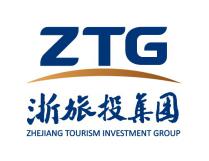 应 聘 人 员 情 况 登 记 表应聘岗位：注：1.填写字体：小四，楷体GB2312；2.请不要随意更改格式，页面控制在2页内。姓　名姓　名性　别性　别出生年月(        岁)（岁）必须提供民　族民　族籍　贯籍　贯出 生 地必须提供入　党时　间入　党时　间参加工作时间参加工作时间健康状况必须提供入　党时　间入　党时　间参加工作时间参加工作时间健康状况必须提供专业技术职务专业技术职务婚姻状况必须提供现家庭住址现家庭住址联系电话学　历学　位学　历学　位全日制教　育毕业院校系及专业学　历学　位学　历学　位全日制教　育毕业院校系及专业学　历学　位学　历学　位在　职　教　育毕业院校系及专业现 任 职 务现 任 职 务现 任 职 务现 任 职 务现 任 职 务现 任 职 务学习工作简历1995.02-1999.071999.07-2003.061995.02-1999.071999.07-2003.061995.02-1999.071999.07-2003.06浙江大学旅游管理专业本科毕业，获管理学学士学位******集团办公室主管（要求时间连续，无断档。示例）浙江大学旅游管理专业本科毕业，获管理学学士学位******集团办公室主管（要求时间连续，无断档。示例）浙江大学旅游管理专业本科毕业，获管理学学士学位******集团办公室主管（要求时间连续，无断档。示例）浙江大学旅游管理专业本科毕业，获管理学学士学位******集团办公室主管（要求时间连续，无断档。示例）浙江大学旅游管理专业本科毕业，获管理学学士学位******集团办公室主管（要求时间连续，无断档。示例）奖惩情况奖惩情况奖惩情况奖惩情况奖惩情况奖惩情况培训情况培训情况培训情况培训情况其它需要说明的情况是否参加过之前本公司的招聘,如有,请说明时间和应聘岗位。是否参加过之前本公司的招聘,如有,请说明时间和应聘岗位。是否参加过之前本公司的招聘,如有,请说明时间和应聘岗位。是否参加过之前本公司的招聘,如有,请说明时间和应聘岗位。是否参加过之前本公司的招聘,如有,请说明时间和应聘岗位。主要家庭成员及重要社会关系称谓姓  名出生年月政治面貌工作单位及职务主要家庭成员及重要社会关系称谓姓  名出生年月政治面貌工作单位及职务主要家庭成员及重要社会关系丈夫/妻子主要家庭成员及重要社会关系丈夫/妻子主要家庭成员及重要社会关系儿子/女儿主要家庭成员及重要社会关系儿子/女儿主要家庭成员及重要社会关系父亲主要家庭成员及重要社会关系母亲主要家庭成员及重要社会关系主要家庭成员及重要社会关系承  诺  书    本人保证表内所填写内容真实性，如有虚假，本人愿意承担由此产生的一切后果。                       应聘者本人签名：                                                                                                        年  月  日承  诺  书    本人保证表内所填写内容真实性，如有虚假，本人愿意承担由此产生的一切后果。                       应聘者本人签名：                                                                                                        年  月  日承  诺  书    本人保证表内所填写内容真实性，如有虚假，本人愿意承担由此产生的一切后果。                       应聘者本人签名：                                                                                                        年  月  日承  诺  书    本人保证表内所填写内容真实性，如有虚假，本人愿意承担由此产生的一切后果。                       应聘者本人签名：                                                                                                        年  月  日承  诺  书    本人保证表内所填写内容真实性，如有虚假，本人愿意承担由此产生的一切后果。                       应聘者本人签名：                                                                                                        年  月  日承  诺  书    本人保证表内所填写内容真实性，如有虚假，本人愿意承担由此产生的一切后果。                       应聘者本人签名：                                                                                                        年  月  日